AG 19V – Cooperative Work Experience, Agriculture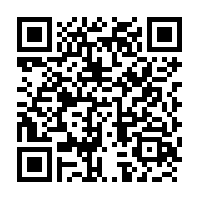 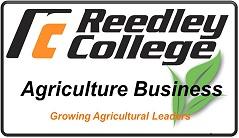 Reedley College    Fall 2016Section:	59043			Lecture:	By Arrangement		Lab: 	By Arrangement			Contact InformationInstructor: Sam Rodriguez	Office: 	AGR 12Phone:  638-0300 ext. 3481	Office Hours:	M-W-F	9:00 am – 10:00am   E-mail: samuel.rodriguez@reedleycollege.edu	Also by arrangement Class cancelationNotification of canceled class meeting will be announced through canvas email and the notice will b e posted on the class room door	Course Description	Students, while enrolled in school, may gain realistic employment experience through the work experience program.  The program is a partnership between the student, the employer, and the college.  It provides an opportunity to review career growth and development, and discuss problems common to the work environment. Employers will facilitate workplace learning, share background information on their respective businesses, and monitor the progress of students as employees.Supervised employment directly related to the student’s major in Agriculture and Natural Resources. Maximum of 8 units per semester, 16 total units.  Text/MaterialsRequired Text: Textbooks:  None required.Materials:  Folder (to keep contract form, timesheet, and other documents organized).Course ObjectivesPrepare a detailed time log and work experience record.B.	Asses the work environment and the skills needed to perform in the work place.  C.	Evaluate the work experience as it relates to career decisions.D.	Evaluate work ethics.E.	Prepare a work performance self analysis.F.	Prepare a self improvement plan.G.	Identify the skills needed for jobs in the selected careerCourse Learning OutcomesCompare and analyze work environments related to career and educational goals.Evaluate work experience in regards to human relations and skill attainment needed for gainful employment.Explain positive work ethics for the workplace experience.Describe how the work experience has influenced career decisions and goals.Identify how classroom knowledge integrates into to the workplace.Course OutlineAttendanceInitial Orientation:	Each student must correspond with the AG 19V instructor at the beginning of the semester.  At this time, each student will receive a contract which must be signed by his/her employer.  The student will arrange appropriate dates and times for the instructor to visit with the employer.  A minimum number of on-site visitations are required during the semester.  Units cannot be granted if the visitations are not completedSTUDENT RESPONIBILITY:The student is responsible for maintaining a detailed record of work hours on a weekly basis. The employer will verify the hours worked by signing the timesheet at the end of the semester.  Units cannot be awarded unless the timesheet is signed.  It is recommended that students save payroll stubs and post the data directly to the timesheet. Student must arrange final work evaluation before the last week of the semester.Topics Covered:A.	Evaluation of work experience and direction of college major.B.	Development of measurable learning objectives as they related to the area of employment and college major.C.	Development of employer-employee communication through contract preparation.D.	Evaluation of measurable learning objectives.Methods for Measuring Student Achievement and Determining GradesOnce the student completes the number of hours which satisfies the units of registration, the instructor will complete the contract with the employer and assign the final grade.  Students should not wait until the very end of the semester as this will be a very busy time with final examinations which may interfere with the work site visitation.  Grades are determined by the points awarded by the employer for each of the learning objectives and general work habits (rating scale 1 - 4 respectively).Accommodations for Students with DisabilitiesIf you have a verified need for an academic accommodation or materials in alternate media (i.e., Braille, large print, electronic text, etc.) per the Americans with Disabilities Act (ADA) or Section 504 of the Rehabilitation Act, please contact me as soon as possible.Behavioral StandardsIt is a common courtesy to turn off all electronic devices (i.e., cell phones, mp3 players, etc…) when in a group setting. Please exercise this courtesy!Students are expected to conduct themselves in a mature and responsible manner that respects the rights of all other individuals.Important DatesLast Day to Register for a Full-Term Class	September 2Labor Day Holiday	September 5Last Day to Drop a Class (letter grades assigned after this date)	October 14Veterans Day Observed	November 11Thanksgiving Holiday Observed	November 24 - 25Finals Week	December 12 - 16Final Exam	Not applicable to this course.  There  is no final exam for AG 19V.Reedley CollegeAgriculture & Natural Resources DepartmentSyllabus Review Verification & Course Expectationsfor AG 19V Cooperative Work Experience, AgricultureI, __________________________________________, do hereby verify that I have received and                <print your first & last name>reviewed a copy of the course syllabus for AG 19V Cooperative Work Experience, Agriculture.  Furthermore, I understand that:I am responsible for obtaining the appropriate documents pertinent to this course from the Blackboard website which can be found at www.reedleycollege.edu. I am responsible for reviewing, signing, and returning the Syllabus Review document (this document) to the instructor by no later than the end of the 3rd week of the semester.   This document may be returned by mail, in person, or by fax to Attention: Nancy Gutierrez, 995 North Reed Avenue, Reedley, CA  93654, FAX No. 559-637-2507.  I am responsible for developing at least four (4) learning objectives, along with my work supervisor, and submitting these objectives for approval to the instructor by no later than the end of the 3rd week of the semester. I am responsible for scheduling a performance evaluation visit to be completed by no later than the Friday before the last week of the semester.  My work supervisor, instructor, and I all need to be present at this visit.  At the conclusion of the visit, the instructor will be provided with a completed time sheet and a completed contract, both signed by the work supervisor.  The information I provide as follows will be used by the instructor as a means of contacting me in regard to this course. The information regarding my place of employment is as follows:The nature of my work is (check one): Volunteer (60 hours/unit of credit) Paid (75 hours/unit of credit)The grade breakdown for this course will be as follows:By signing below, I affirm that I fully understand the requirements and conditions of this course:Prerequisites: Basic Skills Advisory - NoneUnits:		Variable units, 1 - 8 per semester.  For Paid Employment, a student may earn 1 unit for every 75 hours worked.For Volunteer Work, a student may earn 1 unit for every 60 hours worked.Student Name (print neatly):  Primary Phone Number: Optional Phone Number:  E-mail Address: Supervisor Name (print neatly):  Company Name/Place of Employment:Company Address:StreetCity, State, ZipPrimary Phone Number: Optional Phone Number:  E-mail Address: AssignmentPointValuePointsRecorded(To be completed by instructor)Syllabus Review Document (this form)5Instructor Review of Contract Objectives5Completed Time Sheet, signed by Work Supervisor5Completed Contract, signed by Work Supervisor5Evaluation by Work Supervisor80Total100Student SignatureDate